Aktywność ekonomiczna ludności w województwie małopolskim – IV kwartał 2020 r.Liczba ludności aktywnej zawodowo zwiększyła się 
w porównaniu z IV kwartałem 2019 r., a liczba ludności biernej zawodowo spadła. Obciążenie osób pracujących osobami niepracującymi było mniejsze niż przed rokiem. Wzrósł zarówno współczynnik aktywności zawodowej, jak i wskaźnik zatrudnienia. Wystąpił jednocześnie niewielki wzrost stopy bezrobocia. Aktywność ekonomiczna ludności w wieku 15 lat i więcejWyniki kwartalnego, reprezentacyjnego Badania Aktywności Ekonomicznej Ludności (BAEL) w IV kwartale 2020 r. wskazują, że w województwie było 2652 tys. osób w wieku 15 lat i więcej, wśród których przeważały kobiety (52,1%), a według miejsca zamieszkania – mieszkańcy wsi (52,0%). Udział osób aktywnych zawodowo w ogólnej liczbie ludności w wieku 15 lat i więcej wyniósł 58,3%. Osób pracujących było 1510 tys. a bezrobotnych 37 tys. Populacja osób biernych zawodowo wyniosła 1105 tys. W skali roku liczba osób aktywnych zawodowo zwiększyła się o 76 tys., tj. o 5,2%, przy czym liczba pracujących wzrosła o 4,7%, a dotychczas stosunkowo niewielka liczba bezrobotnych 
– o 23,3%. W stosunku do poprzedniego kwartału populacja aktywnych zawodowo zwiększyła się o 35 tys. osób, tj. o 2,3%. Liczba pracujących wzrosła o 3,3%, podczas gdy liczba bezrobotnych spadła o 26,0%. Natomiast osób biernych zawodowo było mniej o 5,8% w ujęciu rocznym i o 3,0% w ujęciu kwartalnym. Wykres 1. Zmiany na rynku pracy w IV kwartale 2020 r. 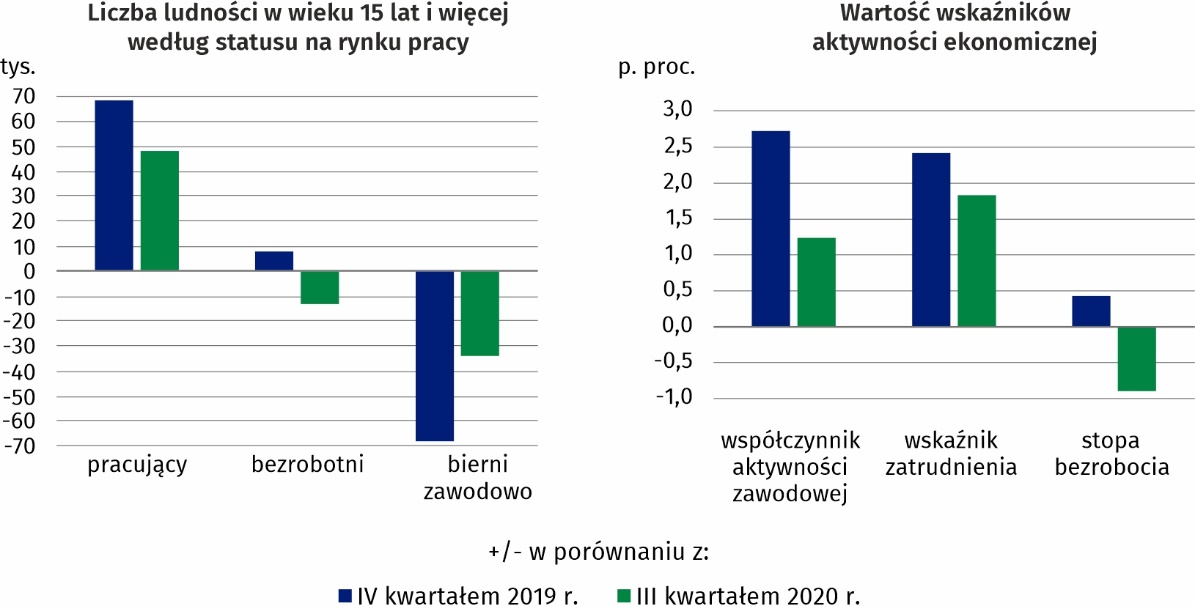 W omawianym okresie na 1000 osób pracujących przypadało 756 osób bezrobotnych i biernych zawodowo w wieku 15 lat i więcej (w kraju – 828 takich osób). Współczynnik ten był niższy 
zarówno w stosunku do IV kwartału 2019 r. – 834, jak i do III kwartału 2020 r. – 813.Na 100 mężczyzn aktywnych zawodowo w IV kwartale 2020 r. przypadało 51 mężczyzn biernych zawodowo (55 w analogicznym okresie poprzedniego roku), natomiast na 100 kobiet aktywnych zawodowo – 96 biernych zawodowo (110).Wykres 2. Współczynnik aktywności zawodowejWspółczynnik aktywności zawodowej wyniósł 58,3% (w kraju – 56,5%) i był wyższy w relacji do poprzedniego roku o 2,7 p. proc., a w zestawieniu z III kwartałem br. – o 1,3 p. proc. Wysoki współczynnik aktywności zawodowej notowano wśród mężczyzn – 66,4% (o 15,5 p. proc. więcej niż wśród kobiet) i mieszkańców miast – 59,1% (o 1,5 p. proc. więcej niż na wsi). Z uwagi na wiek, najwyższy udział aktywnych zawodowo cechował grupę osób w wieku 35–44 lata (87,1%), a najniższy – grupę wieku 55 lat i więcej (27,5%). Ze względu na poziom wykształcenia, największą wartość współczynnika zaobserwowano u osób z wykształceniem wyższym (80,9%), a najmniejszą u osób z wykształceniem gimnazjalnym i niższym (17,1%).PracującyZbiorowość pracujących liczyła 1510 tys. osób, tj. 97,6% ogólnej liczby aktywnych zawodowo (96,9% w kraju). Wśród pracujących ze względu na płeć przeważali mężczyźni (830 tys., czyli 55,0%), a ze względu na miejsce zamieszkania – mieszkańcy wsi (773 tys., czyli 51,2%). Na przestrzeni roku zaobserwowano wzrost liczby pracujących o 68 tys. (o 4,7%). Pracujących mężczyzn było więcej o 27 tys. (o 3,4%), a pracujących kobiet – o 42 tys. (o 6,6%). W miastach liczba pracujących wzrosła o 29 tys. (o 4,1%), a na terenach wiejskich – o 39 tys. (o 5,3%). W ujęciu kwartalnym liczba pracujących wzrosła o 48 tys. (o 3,3%) i tu, podobnie jak w skali roku, wzrost dotyczył wszystkich kategorii według płci i miejsca zamieszkania. W przypadku mężczyzn liczba ta zwiększyła się o 22 tys. (2,7%), a w przypadku kobiet o 26 tys. (4,0%). Wśród mieszkańców miast – wzrosła o 28 tys. (o 3,9%), a wśród mieszkańców wsi – o 20 tys. (o 2,7%). Na 100 pracujących mężczyzn przypadało 53 mężczyzn niepracujących (58 przed rokiem), wśród kobiet wskaźnik wyniósł 103 osoby (116 rok wcześniej). W miastach na 100 pracujących przypadały 73 osoby niepracujące (przed rokiem – 80 takich osób), natomiast na wsi 78 osób niepracujących (87 rok wcześniej). Wykres 3. Wskaźnik zatrudnieniaWskaźnik zatrudnienia (udział pracujących w ogólnej liczbie ludności w wieku 15 lat i więcej) w omawianym okresie wyniósł 56,9% i był wyższy o 2,2 p. proc. niż w kraju. W porównaniu 
z sytuacją sprzed roku zwiększył się o 2,4 p. proc., a w odniesieniu do poprzedniego kwartału – o 1,8 p. proc. Analizując wartość wskaźnika ze względu na płeć, miejsce zamieszkania, wiek oraz wykształcenie, najwyższy wskaźnik zatrudnienia w swojej kategorii osiągnęli mężczyźni (65,3%), mieszkańcy miast (57,8%), osoby w wieku 45–54 lata (85,8%) oraz osoby z wykształceniem wyższym (79,1%).Podobnie jak w minionych kwartałach, w strukturze pracujących według statusu zatrudnienia dominowali pracownicy najemni (1159 tys., tj. 76,8% ogólnej liczby pracujących), czyli osoby zatrudnione na podstawie stosunku pracy. Większość z nich (69,4%) była zatrudniona przez pracodawców z sektora prywatnego, a mężczyźni stanowili 60,3% tej grupy. W sektorze publicznym pracowało 355 tys. osób. Pracodawcy i pracujący na własny rachunek (316 tys. osób) stanowili 20,9% ogólnej liczby pracujących, a pomagający członkowie rodzin (35 tys.) – 2,3%.Wśród osób pracujących według grup zawodów najliczniejszą zbiorowość tworzyli specjaliści – 335 tys., a następnie robotnicy przemysłowi i rzemieślnicy oraz technicy i inny średni personel – po 226 tys. W populacji pracujących mężczyzn najwięcej było robotników przemysłowych i rzemieślników (24,8%), w wśród pracujących kobiet - specjalistów (29,3%).Spośród pracujących, którzy w ciągu badanego tygodnia przepracowali co najmniej 1 godzinę (1390 tys.), 76,3% stanowiły osoby, które pracowały 40 godzin i więcej, a ich liczba zwiększyła się w porównaniu z IV kwartałem 2019 r. (o 70 tys., tj. o 7,1%), ale zmalała w odniesieniu do III kwartału 2020 r. (o 136 tys., tj. o 11,4%). W niepełnym wymiarze czasu pracy pracowało 330 tys. osób, tj. mniej w stosunku do IV kwartału 2019 r. – o 47 tys., ale więcej w relacji do III kwartału 2020 r. – o 204 tys. W podziale według płci wśród pracujących 40 godzin 
i więcej przeważali mężczyźni, którzy stanowili 58,5%, podczas gdy w grupie pracujących 
w niepełnym wymiarze czasu pracy więcej było kobiet – 51,8%. Liczba pracujących, którzy posiadają pracę, ale w badanym tygodniu z różnych przyczyn jej nie wykonywały wyniosła 121 tys., tj. o 19 tys. mniej niż w III kwartale 2020 r. i o 45 tys. więcej niż w IV kwartale 2019 r.BezrobotniPopulacja osób bezrobotnych liczyła 37 tys. i tym samym wzrosła w porównaniu z poprzednim rokiem o 7 tys., ale w odniesieniu do poprzedniego kwartału spadła o 13 tys. osób. W skali roku według płci wzrost dotyczył zarówno mężczyzn, jak i kobiet, przy czym kobiet bardziej (o 5 tys., tj. o 27,8%), a według miejsca zamieszkania – mieszkańców wsi (o 10 tys., tj. o 90,9%), podczas gdy wśród mieszkańców miast odnotowano spadek bezrobocia. W stosunku do III kwartału 2020 r. spadek bezrobocia dotyczył wszystkich kategorii, niezależnie od płci i miejsca zamieszkania.Kobiety stanowiły 62,2% ogólnej liczby bezrobotnych (mężczyźni – pozostałe 37,8%). Mieszkańcy wsi stanowili 56,8% ogólnej liczby bezrobotnych (mieszkańcy miast – pozostałe 43,2%). Najwięcej bezrobotnych należało do grupy wiekowej 25–34 lata (12 tys., czyli 32,4%), a według wykształcenia – legitymowało się wykształceniem wyższym (13 tys., czyli 35,1%).Stopa bezrobocia w omawianym okresie wyniosła 2,4% (w kraju 3,1%), co oznacza wzrost 
o 0,4 p. proc. w skali roku, ale spadek w skali kwartału o 0,9 p. proc.Wykres 4. Stopa bezrobociaNiższą stopę bezrobocia niż małopolskie miały trzy województwa: wielkopolskie (1,8%), lubuskie (2,1%) i kujawsko-pomorskie (2,2%). Województwo warmińsko-mazurskie miało taką samą stopę bezrobocia jak małopolskie (2,4%). Z kolei najwyższą stopę bezrobocia notowano w podkarpackim (5,0%).Wśród osób pozostających bez pracy najliczniejszą zbiorowość – 19 tys. (51,4%) – tworzyli bezrobotni poszukujący pracy do 3 miesięcy włącznie. Bezrobotni najczęściej poszukiwali pracy poprzez ogłoszenia w prasie – 78,4% ogólnej liczby bezrobotnych, biura pracy – 54,1% oraz krewnych i znajomych – 51,4%. (Suma udziałów według metod poszukiwania pracy jest większa niż 100% ze względu na to, że badana osoba może zaznaczyć dowolną liczbę odpowiedzi.)Przeciętny czas poszukiwania pracy przez osoby bezrobotne wyniósł 5,1 miesiąca (w Polsce 
– 7,7 miesiąca). Mężczyźni poszukiwali pracy średnio przez 3,9 miesiąca, a kobiety – o 2 miesiące dłużej. Wśród mieszkańców miast i wsi przeciętny czas poszukiwania pracy wyniósł odpowiednio 4,7 oraz 5,5 miesiąca.Najliczniejszą kategorię spośród bezrobotnych stanowiły osoby, które straciły pracę (17 tys., tj. 45,9% ogólnej liczby). Pozostałe osoby to takie, które powracają do pracy po przerwie 
(11 tys. osób, tj. 29,7%), a także podejmują pracę po raz pierwszy lub z niej rezygnują.Bierni zawodowoZbiorowość biernych zawodowo liczyła 1105 tys. osób i stanowiła 41,7% ogólnej liczby ludności w wieku 15 lat i więcej (w kraju – 43,5%). W porównaniu z poprzednim rokiem omawiana populacja zmniejszyła się o 68 tys., a w zestawieniu z poprzednim kwartałem – o 34 tys.Wśród biernych zawodowo przeważały osoby w grupie wiekowej 55 lat i więcej (zbliżające się do wieku emerytalnego lub będące w wieku emerytalnym), których w analizowanym okresie było 707 tys., tj. 64,0% biernych zawodowo. W omawianej populacji w podziale według płci większość stanowiły kobiety (61,4%), a według miejsca zamieszkania przeważali mieszkańcy wsi (52,9%). Wśród biernych zawodowo osoby w wieku produkcyjnym stanowiły 36,1%, a osoby w wieku 50 lat i więcej – 66,3%.Osób nieposzukujących pracy było 1102 tys. (tj. 99,7% ogólnej liczby biernych zawodowo), wśród których 56,5% nie poszukiwało pracy w związku z emeryturą, 19,0% ze względu na naukę i uzupełnianie kwalifikacji, 9,9% z uwagi na chorobę, niesprawność, 4,5% z innych powodów osobistych lub rodzinnych, a 1,0% z powodu zniechęcenia bezskutecznością poszukiwań pracy. Tablica 1. Aktywność ekonomiczna ludności w wieku 15 lat i więcejTablica 1. Aktywność ekonomiczna ludności w wieku 15 lat i więcej (dok.)1 Mężczyźni w wieku 18–64 lata, kobiety w wieku 18–59 lat. U w a g a. Sumy niektórych danych mogą być różne od wielkości „ogółem”. Wynika to z zaokrągleń dokonywanych przy uogólnianiu wyników badania. W przypadku, gdy liczby po uogólnieniu wyników z próby wynoszą poniżej 10 tys., zostały zastąpione znakiem kropki („.”). Oznacza to, że konkretna wartość nie może być udostępniona ze względu na wysoki losowy błąd próby.W przypadku cytowania danych Głównego Urzędu Statystycznego prosimy o zamieszczenie informacji: „Źródło danych GUS”, a w przypadku publikowania obliczeń dokonanych na danych opublikowanych przez GUS prosimy o zamieszczenie informacji: „Opracowanie własne na podstawie danych GUS”. WYSZCZEGÓLNIENIEa – IV kwartał 2019 r. b – III kwartał 2020 r. c – IV kwartał 2020 r.WYSZCZEGÓLNIENIEa – IV kwartał 2019 r. b – III kwartał 2020 r. c – IV kwartał 2020 r.OgółemAktywni zawodowoAktywni zawodowoAktywni zawodowoBierni zawodowoWspółczynnik aktywności zawodowejWskaźnik zatrudnieniaStopa bezrobociaWYSZCZEGÓLNIENIEa – IV kwartał 2019 r. b – III kwartał 2020 r. c – IV kwartał 2020 r.WYSZCZEGÓLNIENIEa – IV kwartał 2019 r. b – III kwartał 2020 r. c – IV kwartał 2020 r.OgółemrazempracującybezrobotniBierni zawodowoWspółczynnik aktywności zawodowejWskaźnik zatrudnieniaStopa bezrobociaWYSZCZEGÓLNIENIEa – IV kwartał 2019 r. b – III kwartał 2020 r. c – IV kwartał 2020 r.WYSZCZEGÓLNIENIEa – IV kwartał 2019 r. b – III kwartał 2020 r. c – IV kwartał 2020 r.w tysiącachw tysiącachw tysiącachw tysiącachw tysiącachw %w %w %OGÓŁEMa 2645  1471  1442  30  1173  55,6  54,5  2,0 OGÓŁEMb 2651  1512  1462  50  1139  57,0  55,1  3,3 OGÓŁEMc 2652  1547  1510  37  1105  58,3  56,9  2,4 mężczyźnia 1267  815  803  12  452  64,3  63,4  1,5 mężczyźnib 1270  828  808  20  442  65,2  63,6  2,4 mężczyźnic 1271  844  830  14  427  66,4  65,3  1,7 kobietya 1377  656  638  18  721  47,6  46,3  2,7 kobietyb 1381  684  654  30  697  49,5  47,4  4,4 kobietyc 1381  703  680  23  678  50,9  49,2  3,3 Miastaa 1273  726  708  19  547  57,0  55,6  2,6 Miastab 1274  729  709  20  545  57,2  55,7  2,7 Miastac 1274  753  737  16  521  59,1  57,8  2,1 Wieśa 1372  745  734  11  627  54,3  53,5  1,5 Wieśb 1376  783  753  30  594  56,9  54,7  3,8 Wieśc 1378  794  773  21  584  57,6  56,1  2,6 WYSZCZEGÓLNIENIEa – IV kwartał 2019 r. b – III kwartał 2020 r.c – IV kwartał 2020 r.WYSZCZEGÓLNIENIEa – IV kwartał 2019 r. b – III kwartał 2020 r.c – IV kwartał 2020 r.OgółemAktywni zawodowoAktywni zawodowoAktywni zawodowoBierni zawodowoWspółczynnik aktywności zawodowejWskaźnik zatrudnieniaStopa bezrobociaWYSZCZEGÓLNIENIEa – IV kwartał 2019 r. b – III kwartał 2020 r.c – IV kwartał 2020 r.WYSZCZEGÓLNIENIEa – IV kwartał 2019 r. b – III kwartał 2020 r.c – IV kwartał 2020 r.OgółemrazempracującybezrobotniBierni zawodowoWspółczynnik aktywności zawodowejWskaźnik zatrudnieniaStopa bezrobociaWYSZCZEGÓLNIENIEa – IV kwartał 2019 r. b – III kwartał 2020 r.c – IV kwartał 2020 r.WYSZCZEGÓLNIENIEa – IV kwartał 2019 r. b – III kwartał 2020 r.c – IV kwartał 2020 r.w tysiącachw tysiącachw tysiącachw tysiącachw tysiącachw %w %w %Według wieku:15–24 lataa 321  114  106  .  207  35,5  33,0  6,1 15–24 latab 316  101  86  15  216  32,0  27,2  14,9 15–24 latac 315  97  91  .  218  30,8  28,9  6,2 25–34a 460  378  368  11  82  82,2  80,0  2,9 25–34b 453  380  362  18  72  83,9  79,9  4,7 25–34c 449  388  376  12  61  86,4  83,7  3,1 35–44a 497  432  427  .  65  86,9  85,9  1,2 35–44b 503  431  424  .  71  85,7  84,3  1,9 35–44c 505  440  432  .  65  87,1  85,5  1,8 45–54a 401  333  330  .  68  83,0  82,3  0,9 45–54b 407  346  341  .  61  85,0  83,8  1,2 45–54c 409  354  351  .  55  86,6  85,8  0,8 55 lat i więceja 966  214  211  .  751  22,2  21,8  1,9 55 lat i więcejb 972  253  249  .  719  26,0  25,6  1,6 55 lat i więcejc 975  268  261  .  707  27,5  26,8  2,6 Wiek produkcyjny1a 1881  1429  1399  30  453  76,0  74,4  2,1 Wiek produkcyjny1b 1877  1445  1396  49  432  77,0  74,4  3,4 Wiek produkcyjny1c 1874  1475  1441  35  399  78,7  76,9  2,4 Według poziomuwykształcenia:Wyższea 684  559  544  14  125  81,7  79,5  2,5 Wyższeb 719  583  564  19  136  81,1  78,4  3,3 Wyższec 727  588  575  13  139  80,9  79,1  2,2 Policealne i średniezawodowea 627  373  368  .  254  59,5  58,7  1,3 Policealne i średniezawodoweb 622  377  365  12  245  60,6  58,7  3,2 Policealne i średniezawodowec 664  426  414  12  238  64,2  62,3  2,8 Średnie ogólno-kształcącea 271  138  130  .  133  50,9  48,0  5,1 Średnie ogólno-kształcąceb 284  143  136  .  141  50,4  47,9  4,9 Średnie ogólno-kształcącec 250  127  121  .  123  50,8  48,4  4,7 Zasadnicze zawodowea 621  342  340  .  278  55,1  54,8  0,9 Zasadnicze zawodoweb 607  332  322  10  275  54,7  53,0  3,0 Zasadnicze zawodowec 601  336  331  .  265  55,9  55,1  1,5 Gimnazjalne, podsta-wowe, niepełne podstawowe i bez wyksz-tałcenia szkolnegoa 443  60  59  .  383  13,5  13,3  1,7 Gimnazjalne, podsta-wowe, niepełne podstawowe i bez wyksz-tałcenia szkolnegob 418  76  74  .  342  18,2  17,7  2,6 Gimnazjalne, podsta-wowe, niepełne podstawowe i bez wyksz-tałcenia szkolnegoc 410  70  69  .  340  17,1  16,8  1,4 Opracowanie merytoryczne: Urząd Statystyczny w Krakowie Dyrektor Agnieszka SzlubowskaTel: 12 420 40 50Rozpowszechnianie:Rzecznik Prasowy Prezesa GUSKarolina BanaszekTel: 695 255 011Wydział Współpracy z Mediami Tel: 22 608 34 91, 22 608 38 04 e-mail: obslugaprasowa@stat.gov.pl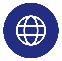 www.stat.gov.plWydział Współpracy z Mediami Tel: 22 608 34 91, 22 608 38 04 e-mail: obslugaprasowa@stat.gov.pl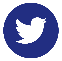 @GUS_STATWydział Współpracy z Mediami Tel: 22 608 34 91, 22 608 38 04 e-mail: obslugaprasowa@stat.gov.pl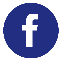 @GlownyUrzadStatystyczny